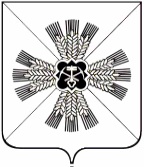 КЕМЕРОВСКАЯ ОБЛАСТЬАДМИНИСТРАЦИЯ ПРОМЫШЛЕННОВСКОГО МУНИЦИПАЛЬНОГО ОКРУГАПОСТАНОВЛЕНИЕот « 18 » апреля 2022 г. № 570-Ппгт. ПромышленнаяОб итогах реализации в 2021 году муниципальной программы «Обеспечение безопасности жизнедеятельности населения и предприятий в Промышленновском муниципальном округе» на 2018-2024 годыЗаслушав и обсудив на коллегии администрации Промышленновского муниципального округа информацию заместителя главы Промышленновского муниципального округа Т.В. Мясоедову об итогах реализации в 2021 году муниципальной программы «Обеспечение безопасности жизнедеятельности населения и предприятий в Промышленновском муниципальном округе» на 2018-2024 годы (далее – программа):1. Принять к сведению информацию об исполнении программы.2. Директору программы обеспечить выполнение мероприятий и индикаторов муниципальной программы «Обеспечение безопасности жизнедеятельности населения и предприятий в Промышленновском муниципальном округе» на 2018-2024 годы.3. Настоящее постановление подлежит размещению на официальном сайте администрации Промышленновского муниципального округа в сети Интернет.4. Контроль за исполнением настоящего постановления возложить на заместителя главы Промышленновского муниципального округа                      Т.В. Мясоедову.5. Настоящее постановление вступает в силу со дня подписания.Исп. К.В. ДзалбоТел. 72005                                                            ГлаваПромышленновского муниципального округа С.А. Федарюк